PEDIDO DE INFORMAÇÕES nº 104/2018CONSIDERANDO a existência de uma feira popular, conhecida como “feira do rolo”, que ocorre na Avenida Alda Lencioni de Toledo, no Parque Meia Lua, ilustrada nas fotos anexas;CONSIDERANDO que os populares que participam da feira precisam disputar espaço na via com os veículos que saem da Rodovia Presidente Dutra em alta velocidade, situação que gera risco de atropelamentos ou acidentes graves aos trabalhadores e frequentadores da feira; eCONSIDERANDO, segundo relatos dos participantes, que a Secretaria de Desenvolvimento Econômico informou, no ano de 2017, que providenciaria um novo local para a realização da feira,REQUEREMOS à Excelentíssima   desta ,  e    , cumpridas as  , seja encaminhado ao   Municipal de Jacareí o   de :Por qual motivo ainda não foi feita a mudança de localidade da referida feira popular?Qual será o novo local destinado à feira?Ao  de , subscrevemos. das , 6 de junho de 2018.VALMIR DO PARQUE MEIA LUAVereador - Líder do PSDCVice-Presidente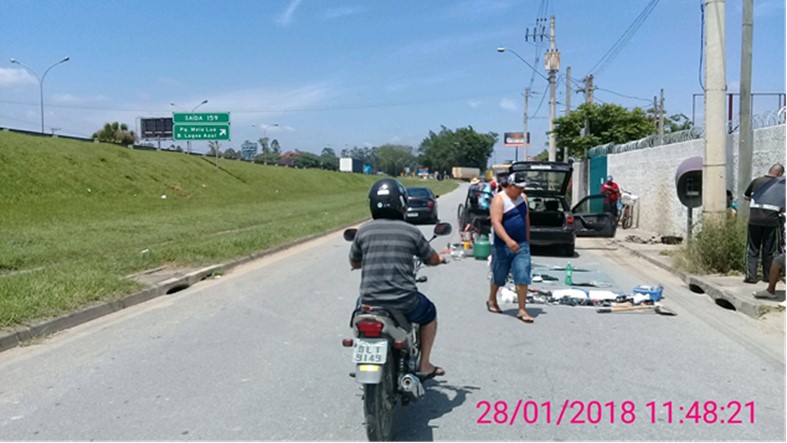 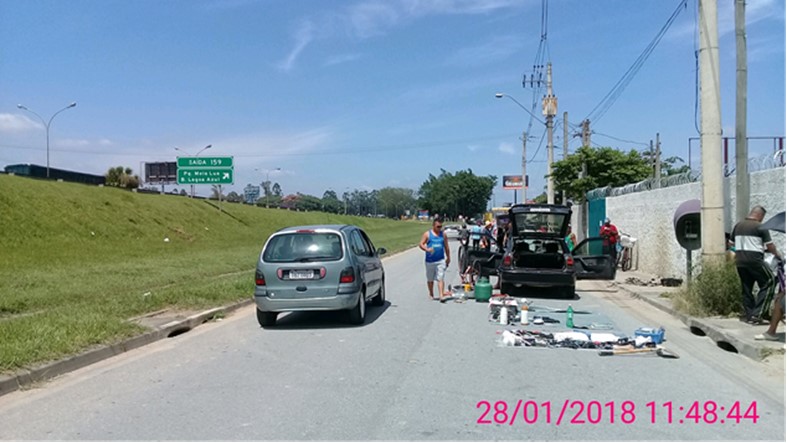 :Requer informações acerca da feira popular, conhecida como “feira do rolo”, que ocorre na Avenida Alda Lencioni de Toledo, no Parque Meia Lua.